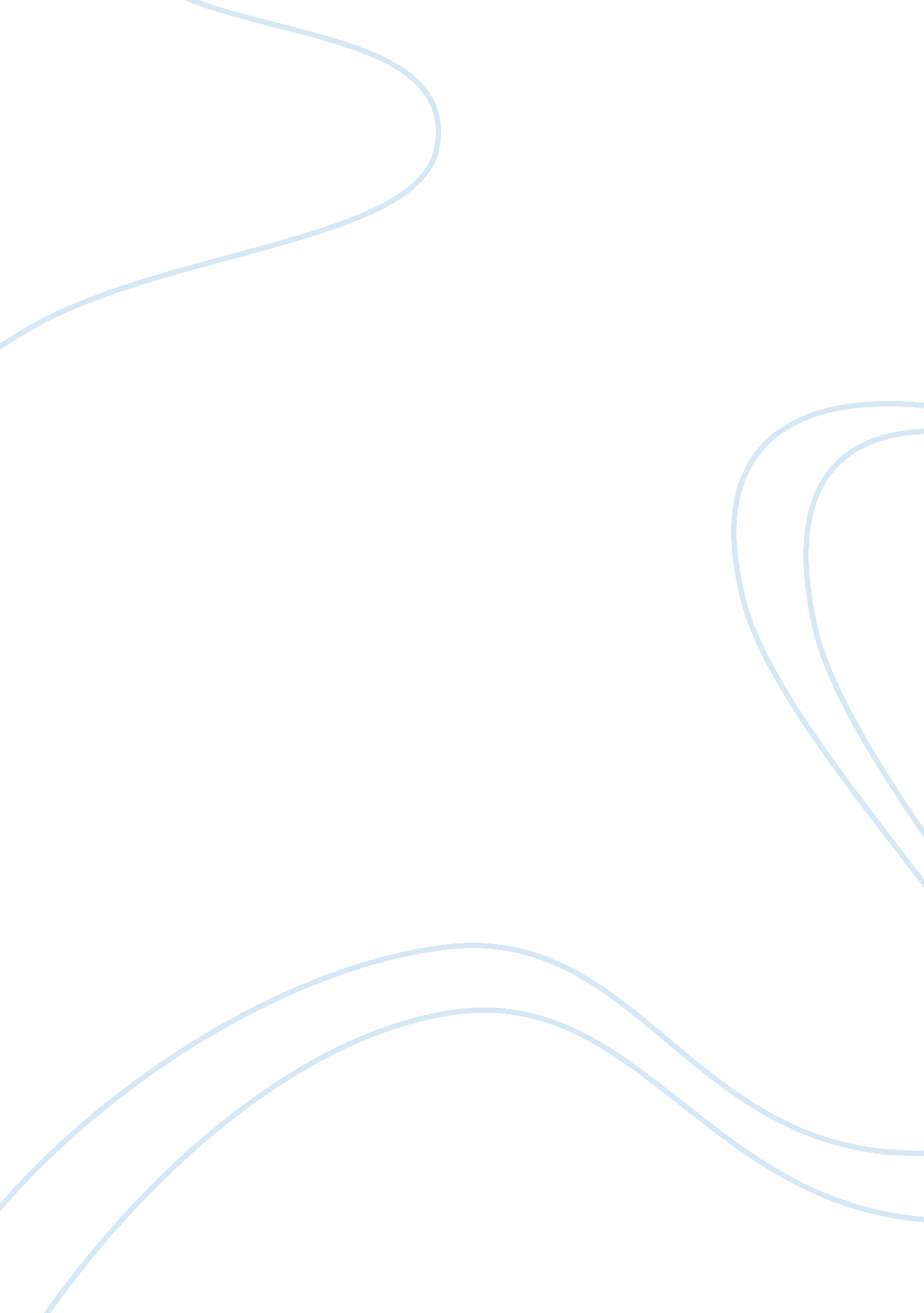 Good understanding oneself essay exampleTechnology, Development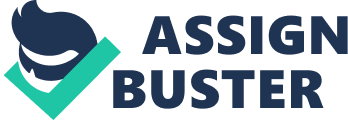 One’s goal in the future is to become a competent practitioner of the Emergency Medical Services program. To achieve this professional goal, I should develop the essential traits and qualities which would help guide my direction toward attainment of this professional goal. The characteristics, qualities, and traits that are most appropriate to make me excel in the Emergency Medical Services field are varied. For one, I should exercise strict self-discipline for follow standards of quality in the delivery of health services to different patients. In addition, I plan to improve my ability to be calm and composed despite pressures resulting from emergency situations. Likewise, I will develop the ability to put into practical applications the theoretical frameworks needed for emergency services. Finally, I also recognize that there is a need to improve my collaborative skills to work with a group or a team within the health care environment. 
All of these skills set are already existent, but could be further developed through the knowledge that would gained in the program. Thus, I would have to change the previous mindset that lacks confidence in one’s ability to apply needed interventions which would save lives. In addition, I would change the natural human tendencies of putting things off until deadlines. Since the program focuses on emergency medical services, I would need to be oriented into emphasizing the effective use of time to plan. I would anticipate activities that benefit the welfare of those exhibiting health needs. 
Overall, I believe that advanced knowledge and concepts on addressing different emergency situations from varied settings would provide the basic conceptual framework which would prepare me to succeed in this field. The genuine interest I have on this program would be the motivating force for commitment and determination to succeed. 